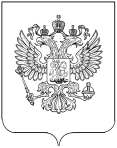 РОССТАТТЕРРИТОРИАЛЬНЫЙ ОРГАН ФЕДЕРАЛЬНОЙ СЛУЖБЫ ГОСУДАРСТВЕННОЙ СТАТИСТИКИ ПО РЕСПУБЛИКЕ ДАГЕСТАН(Дагестанстат)ПРЕСС-РЕЛИЗ8 июля отмечается День семьи, любви и верностиПраздником всероссийского масштаба стал в 2008 году. Праздник получил одобрение Межрелигиозного совета России. Символом праздника была выбрана ромашка. Ежегодно в День семьи, любви и верности, лучшим семьям России вручается общественная награда – медаль за любовь и верность. Сам праздник прижился не только в нашей стране, помимо России, его отмечают почти в 40 странах мира. В Дагестане институт семьи традиционно считается очень крепким. Не будет большим преувеличением сказать, что крепкие семьи являются базисом кавказского менталитета, хранилищем его ценностей, основ мировоззрения. В 2020 году число зарегистрированных браков в республике составило 13809, а число зарегистрированных разводов – 5302.О численности детей в семье станут известны после Всероссийской переписи населения, которая пройдет в октябре 2021 года.Сегодня, восьмого июля – День семьи, любви и верности! От чистого сердца поздравляем всех Вас с праздником. Хотим пожелать большой, безграничной любви, огромного счастья. Пусть ваши дома будут наполнены благополучием и радостью. А сердца – жизненной силой и энергией! Территориальный орган Федеральной службыгосударственной статистики по Республике Дагестан